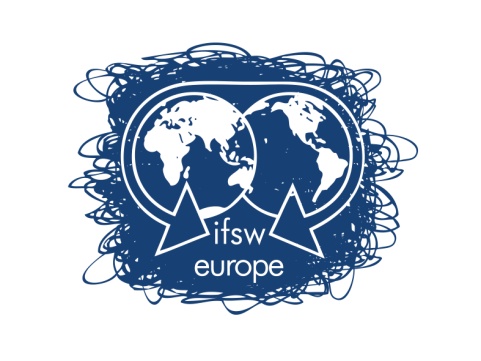 International Federation of Social Workers – Europe e.V.The rules set for appointing a proxy according to the IFSW European Statutes and Global Constitution.According to the IFSW Europe Statutes (art. 13) Each member organisation shall have one vote, which may be exercised in person by delegates or by proxy.A member organisation may act as proxy for only one other member organisation not in attendance. The instrument appointing a proxy must be in the form specified in By-Laws 10 in the Constitution of the IFSW (European Statutes, art. 13).An appointment of a proxy is valid if both the organisation giving and organisation exercising the proxy paid their membership fees at the commencement of the Delegate Meeting. The proxy must be signed by the authorised Office Bearer of the organisation making the appointment and contain the following information (By-Laws, art. 10)Form to Appoint a Proxy (Specified in By-Laws, art. 10) The organisation's name and addressThe name and address of the organisation to hold the proxyThe meeting or meetings at which the proxy may be usedThe proxy must be received by the IFSW European President not later than at the commencement of the Delegates Meeting.PROXY FORMThe instrument appointing a proxy may be in the following form or as close to that as circumstances permit:To: The International Federation of Social Workers, Europe e.V.________________________________________, being a duly authorised Office Bearer of __________________________________________________________________ appoint __________________________________________________ as proxy to vote on our behalf at the Delegates Meeting of the IFSW Europe, Zagreb, Croatia from 13 – 15 May 2016.Signature _______________Date         _______________